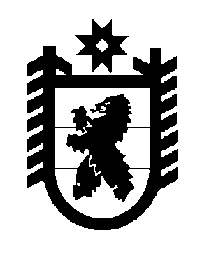 Российская Федерация Республика Карелия    ПРАВИТЕЛЬСТВО РЕСПУБЛИКИ КАРЕЛИЯРАСПОРЯЖЕНИЕот  27 августа 2015 года № 546р-Пг. Петрозаводск В соответствии с частью 4 статьи 3, пунктами 1, 3 статьи 4 Федерального закона от 21 декабря 2004 года № 172-ФЗ «О переводе земель или земельных участков из одной категории в другую» отказать администрации Кончезерского сельского поселения в переводе пяти земельных участков, имеющих кадастровые номера  10:03:0072603:646,  10:03:0072603:647,  10:03:0072603:648, 10:03:0072603:649, 10:03:0072603:650, площадью                     1240 кв. м, 1258 кв. м, 1252 кв. м,  1246 кв. м, 1197 кв. м  (местоположение: Республика Карелия, Кондопожский район, в районе озера Укшозеро (Кончезерское сельское поселение), из состава земель запаса в земли сельскохозяйственного назначения в связи с ограничениями по заявленному в ходатайстве использованию прибрежной защитной полосы озера Укшозеро, установленными статьей 65 Водного кодекса Российской Федерации, и несоответствием испрашиваемого целевого назначения земельного участка генеральному плану Кончезерского сельского поселения.           ГлаваРеспублики  Карелия                                                               А.П. Худилайнен